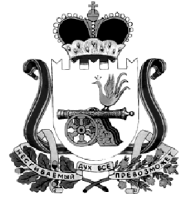 ОТДЕЛ ОБРАЗОВАНИЯ АДМИНИСТРАЦИИ МУНИЦИПАЛЬНОГО ОБРАЗОВАНИЯ «КАРДЫМОВСКИЙ  РАЙОН» СМОЛЕНСКОЙ ОБЛАСТИП Р И К А З                  от   18.05.2018                                                    №  089О награждении победителей муниципального конкурса «Ученик года – 2018»На основании Протокола заседания Оргкомитета муниципального конкурса «Ученик года – 2018» от 11 мая 2018 года п р и к а з ы в а ю:Наградить Дипломами I, II и III степени и памятными подарками следующих обучающихся – победителей муниципального конкурса «Ученик года – 2018»:Дипломом I степени – Бирюкову Алину, обучающуюся 9 класса МБОУ «Рыжковская средняя школа»;Дипломом II степени – Иванову Алину, обучающуюся  10 класса МБОУ «Кардымовская СШ»;Дипломом III степени – Блинкову Елену,  обучающуюся 10 класса  МБОУ «Кардымовская СШ».2. Директорам общеобразовательных учреждений района:- отметить работу педагогов, подготовивших победителей муниципального конкурса «Ученик года – 2018» (объявить благодарность, наградить денежной премией);- обратить внимание на более тщательную подготовку документов конкурсантов.3. Рекомендовать администрациям МБОУ «Соловьевская основная школа», МБОУ «Тюшинская СШ», МБОУ «Шокинская школа» активизировать работу по организации участия обучающихся в муниципальном конкурсе «Ученик года» в 2019 году.4. Контроль исполнения приказа возложить на главного специалистаОтдела образования Е.Г. Киселеву.Начальник Отдела образования                                            С.В. ФедороваЕлена Геннадьевна Киселева8(48167) 4-21-56